Stay Healthy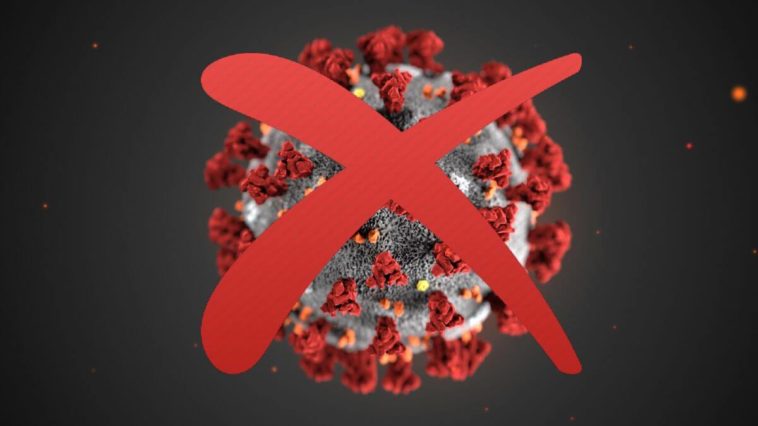 LSBAHelp prevent the spread of COVID-19.KITCHENCLOSED 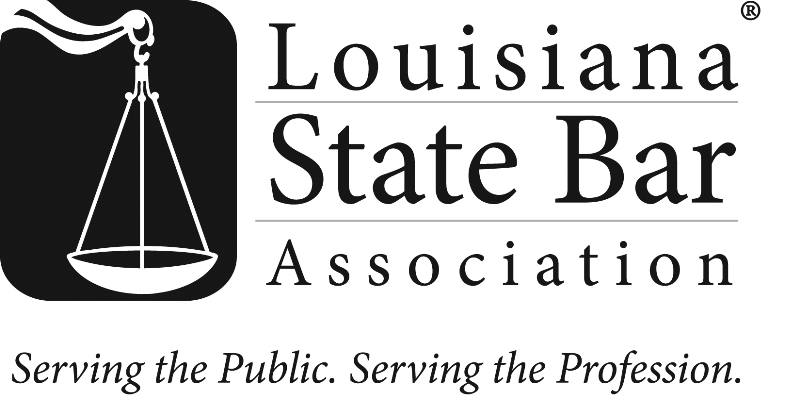 